Extra Area PracticeWhat is the area of the following shapes? 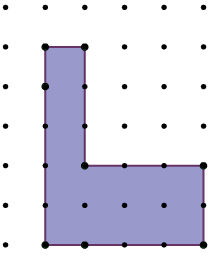 			Area: 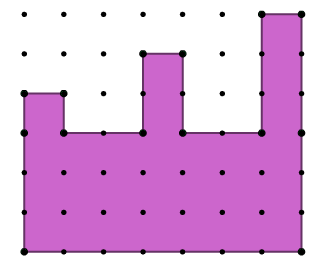      Area: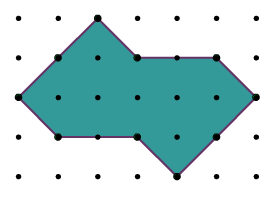 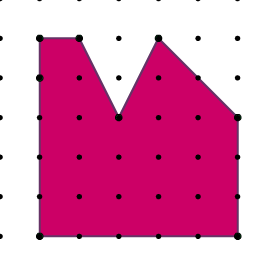 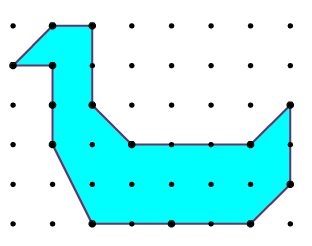      Area:   Area: Area: 